Oceanography 2001Homework Assignment for Exam 1Turn in on the day of Exam 1                                                           Name:Label A-E on this figure: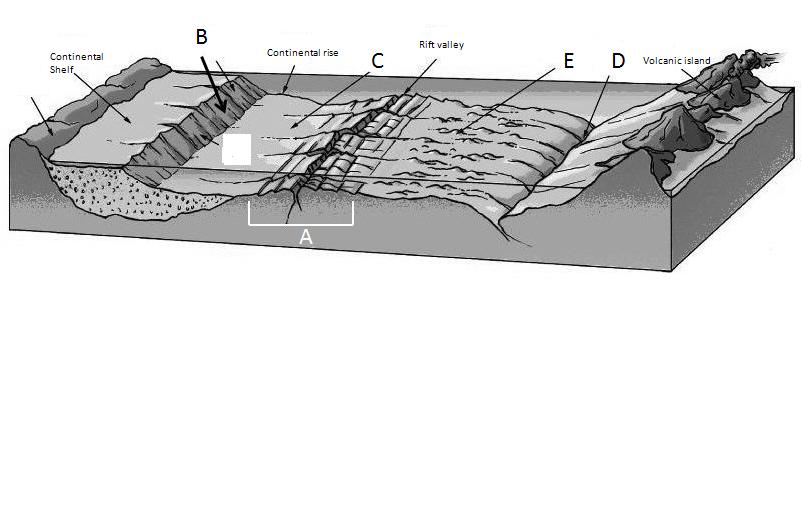 Write whether the following are associated with a subduction zone or spreading center:island arc				___________________________		mid-ocean ridge				___________________________developing seafloor magnetic stripes	___________________________seafloor spreading			___________________________trench					___________________________What are the 4 principle oceans of the Earth?Label the layers of the Earth: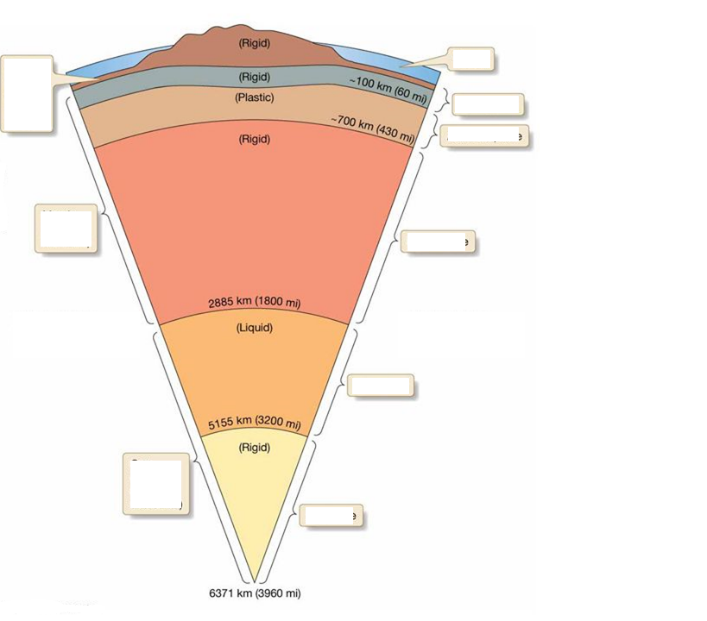 Describe convergent, divergent and transform boundaries.How old is the Earth?	__________________________What is radiometric dating?What are the steps of the scientific method?What are autotrophic organisms?  Heterotrophic organisms?What is some of the evidence for seafloor spreading?What is some of the evidence for continental drift?